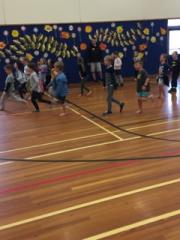 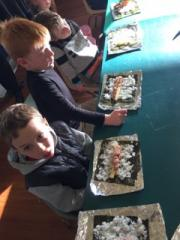          What’s the time Mr Wolf?                                 Sushi making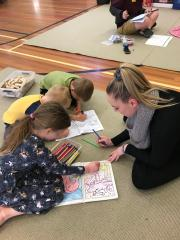 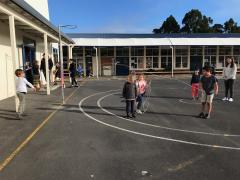                                                   We love colouring in                             Finally, fine weather to play outside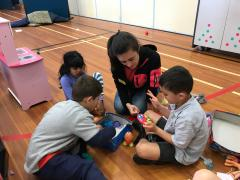                                       Mr Potato Head